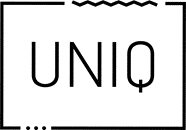 PressemitteilungRauf aufs Schiff und rein ins neue Jahr!Stressfreie und unvergessliche Silvesterreisen mit Captain KreuzfahrtHolzwickede. Spätestens wenn die Supermärkte wieder mit Weihnachtsleckereien locken, ist klar, dass sich das Jahr langsam dem Ende zu neigt. Ungewollt kündigt sich der übliche Vorweihnachtsstress an, gefolgt von der Frage: Was machen wir eigentlich an Silvester? Viele beschäftigen sich erst kurz vor knapp mit der Frage, möchten aber einen besonderen Silvesterabend erleben. Der Nachteil: Stress und getrübte Vorfreude auf das nächste Jahr sind vorprogrammiert. Captain Kreuzfahrt hat die ideale Alternative: Warum nicht einfach mal die Zeit zwischen den Jahren auf einem Kreuzfahrtschiff verbringen? Maximale Entspannung bei minimalem Aufwand ist hier garantiert. Zwar sparen vor allem Frühbucher, aber auch für Kurzentschlossene hat Captain-Kreuzfahrt.de die besten Angebote und Routen für eine unvergessliche Zeit.Flusskreuzfahrt – Unterwegs in MitteleuropaBezaubernde Weihnachtsmärkte, stimmungsvolle Feiertage und eine aufregende Silvesterparty – das volle Programm erwartet Gäste an Bord von Flusskreuzfahrten. Ob Donau, Seine oder Rhein: Die Flussufer mit verträumten Städten, winterlichen Landschaften und bestem Ausblick aufs Feuerwerk heben die Weihnachtsstimmung und Silvesterlaune an. Ein All-Inclusive-Tarif ermöglicht es, dem Weihnachtsstress zu entfliehen und ausgelassen auf das neue Jahr anzustoßen.Hier geht’s zu den Angeboten: https://www.captain-kreuzfahrt.de/kreuzfahrten/weihnachtsmaerkte-weihnachten-silvester-mit-a-rosa-118489/ Minikreuzfahrt – Göteborg über NachtGenau das Richtige für eine kurze Auszeit mit Spaßfaktor! Los geht’s am 30. Dezember in Kiel. Am 31. Dezember erreicht das Schiff Göteborg. Angekommen in der schwedischen Großstadt, sollte man sich unbedingt das hübsche Altstadtviertel Haga ansehen und über Göteborgs Prachtstraße Kungsportsavenyn mit zahlreichen Geschäften und Cafés schlendern. Das traditionelle Göteborg-Feuerwerk startet bereits um 17 Uhr und kann vom Schiff aus beobachtet werden. Danach wartet ein großes Silvesterbuffet an Bord. Mit einer ausgelassenen Party wird das neue Jahr begrüßt, bevor das Schiff am Neujahrstag wieder Kiel erreicht.Hier geht’s zum Angebot: https://www.captain-kreuzfahrt.de/kreuzfahrten/silvester-in-goeteborg-117502/ 14-tägige Seereise – Kap Verden und die Kanaren erkundenDiese besondere Feiertagsreise schiebt den Alltag noch eine Weile auf: Bei dem Knaller-Deal schippern Reisende 14 Tage zu den Kap Verden und den Kanaren. Los geht’s am 31. Dezember im Hafen von Santa Cruz de Tenerife auf den Kanarischen Inseln, wo das Schiff noch über Nacht liegt und der Start ins neue Jahr gefeiert wird. Am nächsten Tag nimmt das Schiff Kurs auf, Stopps sind unter anderem La Estaca auf den Kanaren und Praia und Mindelo auf den Kap Verden. Seinen Abschluss findet die Kreuzfahrt am 14. Januar in Las Palmas.Hier geht’s zum Angebot: https://www.captain-kreuzfahrt.de/kreuzfahrten/silvester-auf-aidacara-115158/Über Captain Kreuzfahrt
Mit 210.000 Besuchern pro Monat und 107.000 Facebook-Fans ist Captain-Kreuzfahrt.de eine erfolgreiche Kreuzfahrt-Webseite in Deutschland, Österreich und der Schweiz. Jeden Tag werden aktuelle Angebote, Tipps, Tricks und Trends rund um das Thema Kreuzfahrten, Schiffe, Routen und Häfen veröffentlicht. Captain Kreuzfahrt gehört zum Portfolio der UNIQ GmbH mit Sitz am Dortmunder Flughafen in Holzwickede. Das bekannteste Portal der Unternehmensgruppe ist Urlaubsguru, das als Holidayguru auch in neun weiteren Ländern erfolgreich ist.   Holzwickede, 07.11.2018Ansprechpartner für Medien: Annika Hunkemöller, Pressesprecherin, Tel. 02301 89790-26, presse@un-iq.deHerausgeber: UNIQ GmbH, Rhenus-Platz 2, 59439 Holzwickede, Tel. 02301 94580-0, www.un-iq.de